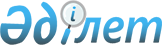 Об утверждении Правил оказания социальной помощи, установления ее размеров и определения перечня отдельных категорий нуждающихся граждан Жамбылского районаРешение Жамбылского районного маслихата Алматинской области от 28 сентября 2023 года № 7-32. Зарегистрировано Департаментом юстиции Алматинской области 2 октября 2023 года № 6033-05
      В соответствии с подпунктом 2-3 пункта 2 статьи 6 Закона Республики Казахстан "О местном государственном управлении и самоуправлении в Республике Казахстан", Законом Республики Казахстан "О ветеранах" и постановлением Правительства Республики Казахстан от 30 июня 2023 года № 523 "Об утверждении Типовых правил оказания социальной помощи, установления размеров и определения перечня отдельных категорий нуждающихся граждан" Жамбылский районный маслихат РЕШИЛ:
      1. Утвердить правила оказания социальной помощи, установления ее размеров и определения перечня отдельных категорий нуждающихся граждан Жамбылского района согласно приложению 1 настоящего решения. 
      2. Признать утратившими силу некоторые решения Жамбылского районного маслихата по перечню согласно приложению 2 настоящего решения.
      3. Контроль за исполнением настоящего решения возложить на постоянную комиссию Жамбылского районного маслихата "По развитию социальной инфраструктуры, социальной защите населения, занятости, образованию, здравоохранению, языку, спорту, культуре, связи с общественными объединениями".
      4. Настоящее решение вводится в действие по истечении десяти календарных дней после дня его первого официального опубликования.  Правила оказания социальной помощи, установления ее размеров и определения перечня отдельных категорий нуждающихся граждан Жамбылского района
      1. Настоящие Правила оказания социальной помощи, установления размеров и определения перечня отдельных категорий нуждающихся граждан Жамбылского района (далее – Правила) разработаны в соответствии с Законом Республики Казахстан "О ветеранах" и Постановлением Правительства Республики Казахстан от 30 июня 2023 года № 523 "Об утверждении Типовых правил оказания социальной помощи, установления размеров и определения перечня отдельных категорий нуждающихся граждан" (далее – Типовые правила) и определяют порядок оказания социальной помощи, установления размеров и определения перечня отдельных категорий нуждающихся граждан.  Глава 1. Общие положения
      2. Основные термины и понятия, которые используются в настоящих Типовых правилах: 
      1) Государственная корпорация "Правительство для граждан" (далее – уполномоченная организация) – юридическое лицо, созданное по решению Правительства Республики Казахстан для оказания государственных услуг в соответствии с законодательством Республики Казахстан, организации работы по приему заявлений и выдаче их результатов услугополучателю по принципу "одного окна", обеспечения оказания государственных услуг в электронной форме;
      2) специальная комиссия – комиссия, создаваемая решением акима города республиканского значения, столицы, района (города областного значения), по рассмотрению заявления лица (семьи), претендующего на оказание социальной помощи отдельным категориям нуждающихся граждан;
      3) праздничные дни – дни национальных и государственных праздников Республики Казахстан;
      4) социальная помощь – помощь, предоставляемая местным исполнительным органом (далее – МИО) в денежной или натуральной форме отдельным категориям нуждающихся граждан (далее – получатели), а также к праздничным дням и памятным датам.
      5) уполномоченный орган по оказанию социальной помощи – местный исполнительный орган города республиканского значения, столицы, района, города областного значения, района в городе, осуществляющий оказание социальной помощи;
      6) прожиточный минимум – минимальный денежный доход на одного человека, равный по величине стоимости минимальной потребительской корзины, рассчитываемый республиканским государственным учреждением "Департамент Бюро национальной статистики Агентства по стратегическому планированию и реформам Республики Казахстан Алматинской области";
      7) среднедушевой доход – доля совокупного дохода семьи, приходящаяся на каждого члена семьи в месяц;
      8) праздничные даты (далее – памятные даты) – профессиональные и иные праздники Республики Казахстан;
      9) уполномоченный государственный орган – центральный исполнительный орган, осуществляющий руководство и межотраслевую координацию в сфере социальной защиты населения в соответствии с законодательством Республики Казахстан, регулирование, контрольные функции за деятельностью Государственного фонда социального страхования;
      10) участковая комиссия – специальная комиссия, создаваемая решением акимов соответствующих административно-территориальных единиц для проведения обследования материального положения лиц (семей), обратившихся за адресной социальной помощью;
      11) предельный размер – утвержденный максимальный размер социальной помощи. 
      3. Меры социальной поддержки, предусмотренные пунктом 4 статьи 71, пунктом 3 статьи 170, пунктом 3 статьи 229 Социального кодекса Республики Казахстан, подпунктом 2) пункта 1 статьи 10, подпунктом 2) пункта 1 статьи 11, подпунктом 2) пункта 1 статьи 12, подпунктом 2) статьи 13, статьей 17 Закона Республики Казахстан "О ветеранах", оказываются в порядке, определенном настоящими правилами.
      4. Социальная помощь предоставляется единовременно и (или) периодически (ежемесячно, ежеквартально, 1 раз в полугодие, 1 раз в год).
      5. Перечни праздничных дней и памятных дат для оказания социальной помощи, а также кратность оказания социальной помощи устанавливаются местными представительными органами по представлению МИО.
      6. Участковые и специальные комиссии осуществляют свою деятельность на основании положений, утверждаемых МИО Алматинской области.
      Типовые положения о специальных и участковых комиссиях утверждаются уполномоченным государственным органом. Глава 2. Порядок определения перечня категорий получателей социальной помощи и установления размеров социальной помощи
      7. Социальная помощь к праздничным дням и памятным датам оказывается единовременно в виде денежных выплат следующим категориям граждан:
      1) День Победы – 9 мая:
      ветеранам Великой Отечественной войны, статус которых определен статьей 4 Закона Республики Казахстан "О ветеранах" единовременно – 450 (четыресто пятьдесят) месячных расчетных показателей и ежемесячно – 3 (три) месячных расчетных показателей;
      лицам, награжденным орденами и медалями бывшего Союза ССР за самоотверженный труд и безупречную воинскую службу в тылу в годы Великой Отечественной войны, а также лицам, проработавшим (прослужившим) не менее шести месяцев с 22 июня 1941 года по 9 мая 1945 года и не награжденным орденами и медалями бывшего Союза ССР за самоотверженный труд и безупречную воинскую службу в тылу в годы Великой Отечественной войны единовременно – 15 (пятнадцать) месячных расчетных показателей;
      супруге (супругу) умершего лица с инвалидностью вследствии ранения, контузии, увечья или заболевания, полученных в период Великой Отечественной войны, или лица, приравненного по льготам к лицам с инвалидностью вследствии ранения, контузии, увечья или заболевания, полученных в период Великой Отечественной войны, а также супруге (супругу) умершего участника Великой Отечественной войны, партизана, подпольщика, гражданина, награжденного медалью "За оборону Ленинграда" или знаком "Жителю блокадного Ленинграда", признававшихся лицами с инвалидностью в результате общего заболевания, трудового увечья и других причин (за исключением противоправных), которые не вступали в повторный брак единовременно – 15 (пятнадцать) месячных расчетных показателей;
      гражданам, работавшие в период блокады в городе Ленинграде на предприятиях, в учреждениях и организациях города и награжденные медалью "За оборону Ленинграда" или знаком "Житель блокадного Ленинграда" единовременно – 20 (двадцать) месячных расчетных показателей;
      несовершеннолетним узникам концлагерей, гетто и других мест принудительного содержания, созданных фашистами и их союзниками в период Второй мировой войны единовременно – 30 (тридцать) месячных расчетных показателей;
      ветеранам, боевых действий на территории других государств, статус которых определен статьей 5 Закона Республики Казахстан "О ветеранах" единовременно – 50 (пятьдесят) месячных расчетных показателей;
      2) День вывода советских войск из Афганистана – 15 февраля:
      военнослужащие, которым инвалидность установлена вследствие ранения, контузии, увечья, полученных при защите бывшего Союза ССР, исполнении иных обязанностей воинской службы в другие периоды, или вследствие заболевания, связанного с пребыванием на фронте, а также при прохождении воинской службы в Афганистане или других государствах, в которых велись боевые действия единовременно – 50 (пятьдесят) месячных расчетных показателей;
      лица начальствующего и рядового состава органов государственной безопасности бывшего Союза ССР и органов внутренних дел, которым инвалидность установлена вследствие ранения, контузии, увечья, полученных при исполнении служебных обязанностей, либо вследствие заболевания, связанного с пребыванием на фронте или выполнением служебных обязанностей в государствах, в которых велись боевые действия – 50 (пятьдесят) месячных расчетных показателей;
      семьям военнослужащих, погибших (пропавших без вести) или умерших вследствие ранения, контузии, увечья, заболевания, полученных в период боевых действий в Афганистане или других государствах, в которых велись боевые действия единовременно – 50 (пятьдесят) месячных расчетных показателей;
      3) День участников ликвидации последствий радиационных аварий и катастроф и памяти жертв этих аварий и катастроф – 26 апреля, а также день закрытия Семипалатинского испытательного ядерного полигона – 29 августа:
      лицам, принимавшие участие в ликвидации последствий катастрофы на Чернобыльской атомной электростанции в 1986-1987 годах, других радиационных катастроф и аварий на объектах гражданского или военного назначения, а также участвовавшие непосредственно в ядерных испытаниях единовременно 50 (пятьдесят) месячных расчетных показателей;
      лицам, которым инвалидность установлена вследствие катастрофы на Чернобыльской атомной электростанции и других радиационных катастроф и аварий на объектах гражданского или военного назначения, ядерных испытаний, и их дети, инвалидность которых генетически связана с радиационным облучением одного из родителей – 50 (пятьдесят) месячных расчетных показателей;
      семьям лиц, погибшим при ликвидации последствий катастрофы на Чернобыльской атомной электростанции единовременно – 50 (пятьдесят) месячных расчетных показателей;
      семьям лиц, умершим вследствие лучевой болезни или умерших лиц c инвалидностью, а также граждан, смерть которых в установленном порядке связана с воздействием катастрофы на Чернобыльской атомной электростанции и других радиационных катастроф и аварий на объектах гражданского или военного назначения и ядерных испытаний единовременно – 50 (пятьдесят) месячных расчетных показателей;
      4) День независимости Казахстана – 16 декабря:
      лица, принимавшие участие в событиях 17-18 декабря 1986 года в Казахстане, установленным Закона Республики Казахстан "О реабилитации жертв массовых политических репрессий" – 60 (шестьдесят) месячных расчетных показателей;
      8. Социальная помощь на санаторно-курортное лечение (далее – социальная помощь на санаторно-курортное лечение) предоставляется в натуральном (путевка в санаторно-курортные организации, определенные в соответствии с законодательством Республики Казахстан о государственных закупках) или денежном (возмещение затрат за санаторно-курортное лечение в пределах Республики Казахстан в размере стоимости путевки, установленной при формировании бюджетной заявки на соответствующий финансовый год) видах, без учета среднедушевого дохода, бесплатно следующим категориям нуждающихся граждан:
      1) ветеранам Великой Отечественной войны, статус которых определен статьей 4 Закона Республики Казахстан "О ветеранах";
      2) ветеранам боевых действий на территории других государств, статус которых определен статьей 5 Закона Республики Казахстан "О ветеранах";
      3) ветеранам, приравненным по льготам к ветеранам Великой Отечественной войны, статус которых определен статьей 6 Закона Республики Казахстан "О ветеранах";
      9. Социальная помощь оказывается единовременно и (или) периодически (ежемесячно) отдельным категориям нуждающихся граждан, а именно:
      1) гражданам (семьям), пострадавшим вследствие стихийного бедствия или пожара единовременная социальная помощь оказывается с учетом среднедушевого дохода не превышающего порога, однократного размера к прожиточному минимуму по области:
      в случае причинения вреда его имуществу (при наличии подтверждающего документа) единовременно в размере – 200 (двести) месячных расчетных показателей;
      2) лицам, освобожденным из мест лишения свободы единовременно с учетом среднедушевого дохода в размере – 15 (пятнадцать) месячных расчетных показателей;
      лицам, состоящих на учете службы пробации единовременно с учетом среднедушевого дохода в размере – 15 (пятнадцать) месячных расчетных показателей;
      3) лицам (семьям) имеющие ограничение жизнедеятельности вследствие социально значимых заболеваний и заболеваний, представляющих опасность для окружающих:
      лицам, находящимся на амбулаторном лечении с заболеванием туберкулез ежемесячно без учета среднедушевого дохода в размере – 7 (семь) месячных расчетных показателей;
      родителям или иным законным представителям детей, инфицированных вирусом иммунодефицита человека состоящих на диспансерном учете ежемесячно без учета среднедушевого дохода 2 (два) кратных размера величины прожиточного минимума, установленного Законом Республики Казахстан о республиканском бюджете на соответствующий финансовый год;
      4) семьям, дети которых воспитываются и обучаются в дошкольных организациях образования, у которых среднедушевой доход не превышает 70-ти процентного порога в кратном отношении к прожиточному минимуму по области ежемесячно в размере – 5 (пять) месячных расчетных показателей.
      10. Порядок оказания социальной помощи, основания для прекращения и возврата предоставляемой социальной помощи определяется согласно Типовым правилам.
      11. Социальная помощь к праздничным дням и памятным датам оказывается по списку, утверждаемому местным представительным органом по представлению уполномоченной организации либо иных организаций без истребования заявлений от получателей.
      12. Финансирование расходов на предоставление социальной помощи осуществляется в пределах средств, предусмотренных бюджетом Жамбылского района на текущий финансовый год.
      13. Социальная помощь предоставляется в денежной форме через банки второго уровня или организации, имеющие лицензии на соответствующие виды банковских операций, путем перечисления на счета получателей.
      14. Социальная помощь прекращается в случаях:
      1) смерти получателя;
      2) выезда получателя на постоянное проживание за пределы района;
      3) направления получателя на проживание в государственные медико-социальные учреждения;
      4) выявления недостоверных сведений, представленных заявителем.
      Выплата социальной помощи прекращается с месяца наступления указанных обстоятельств.
      15. Излишне выплаченные суммы подлежат возврату в добровольном или ином установленном законодательством Республики Казахстан порядке.
      16. Мониторинг и учет предоставления социальной помощи проводит уполномоченный орган с использованием базы данных автоматизированной информационной системы "Е-Собес".  Перечень признаваемых утратившими силу некоторых решений Жамбылского районного маслихата:
      1. Решение от 5 марта 2018 года № 29-155 "Об утверждении Правил оказания социальной помощи, установления размеров и определения перечня отдельных категорий нуждающихся граждан"" (зарегистрировано в Реестре государственной регистрации нормативных правовых актов за № 4576).
      2. Решение от 1 августа 2019 года № 56-266 " О внесении изменений и дополнения в решение Жамбылского районного маслихата от 5 марта 2018 года "Об утверждении Правил оказания социальной помощи, установления размеров и определения перечня отдельных категорий нуждающихся граждан"" (зарегистрировано в Реестре государственной регистрации нормативных правовых актов за № 5215).
      3. Решение от 29 апреля 2020 года № 70-326 " О внесении изменений и дополнения в решение Жамбылского районного маслихата от 5 марта 2018 года "Об утверждении Правил оказания социальной помощи, установления размеров и определения перечня отдельных категорий нуждающихся граждан"" (зарегистрировано в Реестре государственной регистрации нормативных правовых актов за № 5521).
					© 2012. РГП на ПХВ «Институт законодательства и правовой информации Республики Казахстан» Министерства юстиции Республики Казахстан
				
      Мәслихаттың төрағасы

М. Амиргалиев
Приложение 1 к решению Жамбылского районного маслихата от "__"________2023 года №____Приложение 2 к решению маслихата Жамбылского района "__" _______2023 года №_____